Before applying for approval applicants must familiarise themselves with the Ethical Conduct in Human Research and Related Activities Regulations in the University Calendar https://www.waikato.ac.nz/about/calendar/research-assessment-graduation/ethical-conduct/Use this application if your research project involves the collection, use, and/or reuse of human data. This form is to be completed by staff and students doing research prior to the collection of any data from human participants.   Upon completion of this form please submit to/or email to your Division Human Research Ethics Committee [HREC]. Health Research and Health, Sport & Human Performance applications should be submitted to the central HREC (humanresearch@waikato.ac.nz). A positive answer to one or more of the questions below indicates the need for review by the HREC accredited Human Research Ethics Committee. Health Applications should be submitted by email to humanethics@waikato.ac.nz. Submit this application form when the checklist and the Application Cover Sheet are complete and have been signed.   I request approval for this research or related activity and attach all relevant documentation necessary for evaluation under the Ethical Conduct in Human Research and Related Activities Regulations.https://www.waikato.ac.nz/about/calendar/research-assessment-graduation/ethical-conduct/I have read and complied with the University’s Ethical Conduct in Human Research and Related Activities Regulations. Please provide us with basic information about your project. Project Title:   Briefly state the research topic, research questions and/or research objectives (boxes will expand as you write).What research activities are you planning to undertake? Briefly respond to this question by Listing research activities. Please note you will be asked to provide further details Under Q.18.  NB: delete examplesJustify your project, provide a summary of the research, its methods, anticipated benefits, value and/or its contribution to the field.Please tell us about you and/or your research team.List all members of the research team and briefly describe their roles within the research project: Outline (250 words max) relevant qualifications to undertake this research.What, if any, discipline-specific codes of ethics or professional standards will guide your research? Outline here: Please provide the following information about your intended participants:Broadly, who will your participants be? (Indicate the broad target population:  e.g. approx. 30 young adults (20-25 years old) men and women from Waikato rural communities). Offer estimates if exact numbers are uncertain. Do not include individuals' names.(a)	How will you recruit participants? Summarise your process as a list of actions, in chronological order (no more than 200 words)9.	(b)	Do you need permission from any person or organisation to recruit participants prior to recruiting participants? If so, please describe this process.How will you inform them about the project and their involvement in it? Summarise your process. Link to relevant attached appendices (e.g. recruitment emails, posts, posters, information sheets…)Are the participants vulnerable? Yes ▢ No ▢ If yes, then:In what ways are they vulnerable? OutlineWhy do you need to involve them in your research? OutlineHow will you protect them from harm? OutlineWill you select participants on the basis of: If yes to any of the above: State how you will inform participants about the selection criteria. Are your participants likely to come from a particular ethnic group or other distinct population even if you are not selecting them on that basis? If so, please discuss the implication of this for your research.What cultural and other competencies do you have to work with your selected participant group (e.g. language, membership, professional training)?Do you have any type of relationship with your participants already (e.g. employer/employee, supervisor/worker, personal relationship)? Yes ▢ No ▢  If yes, then you will have a dual role in the research, both as researcher and, for example, as friend or family member. Therefore:How will your pre-existing relationship affect your role as a researcher? Outline and address potential ethical issues associated with your pre-existing relationship in relation to your project? Will participants receive any form of compensation or incentive for participation? (See guidelines on compensation, and note that reimbursement for travel expenses can be stated, but does not need justification) Yes ▢ No ▢If yes, what will they receive? (e.g. vouchers, prizes, shared refreshments, course credits etc.) OutlinePlease provide the following information about consent processes: How will you gain informed consent from your participants?  Outline methods for this consent processWho will gain consent from participants? Note that where dual roles exist (Q.13 above), coercion to participate may be avoided by asking a third party to undertake the informed consent process. The main investigator will gain consent from the participants parents and gain participant assent. At what point do participants give their consent? NB: Ensure you attach a copy of participant consent forms. If you intend to seek oral consent, include a procedure sheet to describe the process by which consent will be negotiated. (c) 	If vulnerable, are your participants able to give informed consent? Yes ▢ No ▢   If no, then, how will you obtain consent from their proxy? With the exception of participants who are anonymous to the researcher, participants have the right to withdraw entirely or in part from the research. Please explain how and by when participants are able to withdraw: (e.g. three weeks after data collection, or receipt of a transcript) and ensure this is consistent with what is included in the Participant Information Sheet and Participant Consent Form.Data collection activities may be planned for off-campus locations. Please list all non UoW locations where you will engage in data collection.If you need consent or permission from any organisation, community representative, and/or anyone other than the individual participants Please list the required permissions, consents, and/or approvals in chronological/process order.How and when will you gain these permissions, consents and/or approvals? Ensure you attach any statements, letters, or emails of permission or approval that have been secured in advance of your application to the Human Research Ethics Committee. 18	(a) 	Please outline what you intend your participants to do e.g. semi-structured interviews of 12 ALPSS academic staff members about their experiences of xxx e.g. anonymous online survey of all University of Waikato staff members about xxx ...  	NB: Attach to the end of the application as part of a single pdf, all research instruments that you intend to use to collect data. (e.g. interview schedules, questionnaire/survey items). Indicate whether the research instruments are drafts or final versions. Later final versions of research instrument versions must be lodged with the committee prior to data collection. (b) 	How will participants benefit from their involvement in the research? (a)	Could participants be harmed in your research? Yes ▢ No ▢ If yes, please outline all potential harms to your participants with brief commentary. Use the table to help you be succinct: (b) 	Could concerns arise regarding the health and wellbeing of anyone participating in your project? Yes ▢ No ▢ If yes, briefly explain how this will this be managed:How will you analyse participant data?Will your research involve comparing one group to another? Yes ▢ No ▢If yes, then explain the process for this comparison, addressing: How the participants are categorized into specific groupsWhy is it important to do this? 21. 	Does your research involve any deception of participants? Yes ▢ No ▢  If yes, then describe the deception. Why is it necessary to deceive participants? How and when will participants be told of the deception? 22. 	Will the true identity of the researcher(s) be concealed from participants at any time during the research? (Such research is called ‘covert research.’)  Yes ▢ No ▢ If yes, then describe the concealment and explain why it is necessaryHow and when will participants be told of the concealment? If never, then, explain why the concealment will not be disclosed to participants.Te Whare Wānanga o Waikato, the University of Waikato, through its official Charter, has an explicit commitment to partnership with Māori, to kaupapa and tikanga Māori, and to the interests of New Zealand-born and Island-born Pacific people. Through the Ethical Conduct and Human Research and Related Activities Regulations, researchers are required to respect the cultural, social and language preferences and sensitivities of participants. When applying for ethical approval, researchers should demonstrate an awareness of social and cultural difference, consult advisors regarding the appropriate conduct of their research, and present the outcome of consultation in their ethics application. Two resources important to refer to when undertaking research at the University of Waikato are: Te Ara Tika – Guidelines for Māori Research Ethics Pacific Health Research GuidelinesDoes the research project have particular relevance or potential implications for Māori, or for other social and cultural groups? Yes ▢ No ▢  If yes, then please provide the following information about your consultation processes, Use the table to outline relevant information: 24. 	Outline how you will show respect and sensitivity towards participants (such as: inviting their support persons to be present during interviews; using interpreters if you are not fluent in the participant’s language; being vouched for by elders; using appropriate gestures and greetings; dressing appropriately; participating in cultural ceremonies or rituals...): 25. 	How will participants’ identities (and their communities and/or organisations where relevant) be represented in the research? 26. 	In addition to the researcher(s) listed on this application, who else will see information that participants provide? 27. 	Transcription of interviewsIf the interviews are being transcribed, who will be undertaking this work and are there implications for confidentiality?Will participants have the opportunity to view their transcripts and if so, describe this process.How and where will the data be stored and protected during the research project?Identify all the anticipated research outputs for the projectResearch data must be stored for a minimum of 5 years after the completion of a research project. Where and how will you store your data after the project has been completed? NB: Supervisors are responsible for storing research data on behalf of their students. Ownership of Human Research DataIt is usual to state that participants own the data that they provide, and that the researcher will use the data for the specified purposes, with the consent of participants. Please explain any variation from this arrangement. 31. 	Copyright The researcher’s ownership of scholarly publications and other forms of research outputs is governed by the University of Waikato’s Intellectual Property Rights Policy. Crucially the policy states in Clause 8 that, “the University recognises and endorses the traditional academic freedom of staff to publish research and scholarly documents and to produce creative and artistic works without restriction; the University does not assert ownership of copyright of such works (e.g. books, journal articles, conference papers, art works and musical recordings) unless specified in clauses 12- 18 of [the] policy.” Please explain any variation from this policy. Clause 9 states: “When dealing with intellectual property that includes Mātauranga Māori, and in the context of the WAI262 claim report, the principles of Te Tiriti o Waitangi will be applied by the University”. Is any intellectual property related to this project subject to the principles of Te Tiriti o Waitangi?
 Yes ▢ No ▢Other legal or ethical issues. Describe any other legal or ethical issues related to this project. Consider particularly relationships between members of the research team, and project funders, sponsors, or other stakeholders. List any references here (there should be no more than 5)AppendicesList all appendices. Ensure each has a heading identifying its purpose and/or audience/participant group. Different audiences require different levels of language. These appendices should feature:Accessible, inclusive, and straightforward languageA focus on potential participant’s needs, covering:What your project is about (100 words)Who you are (100 words max) What you want them to do (in order as a simply stated list)How long these tasks will take (ideally indicated beside each task)Their rights (consent, withdraw, decline to answer etc)Who and how to contact if issuesWhat to do next (either to participate or decline)Include Participants Information Sheet, applicable if collecting data from human participantsInclude Consent Form, applicable if collecting data from human participantsA logical order (e.g. the chain of access)Brevity and clarity FINALLY: COMPLETE THE CHECKLIST (AT THE FRONT) BEFORE SUBMITTING AS A COLLATED, SINGLE PDF TO: alpss-ethics@waikato.ac.nzResearch Ethics Application 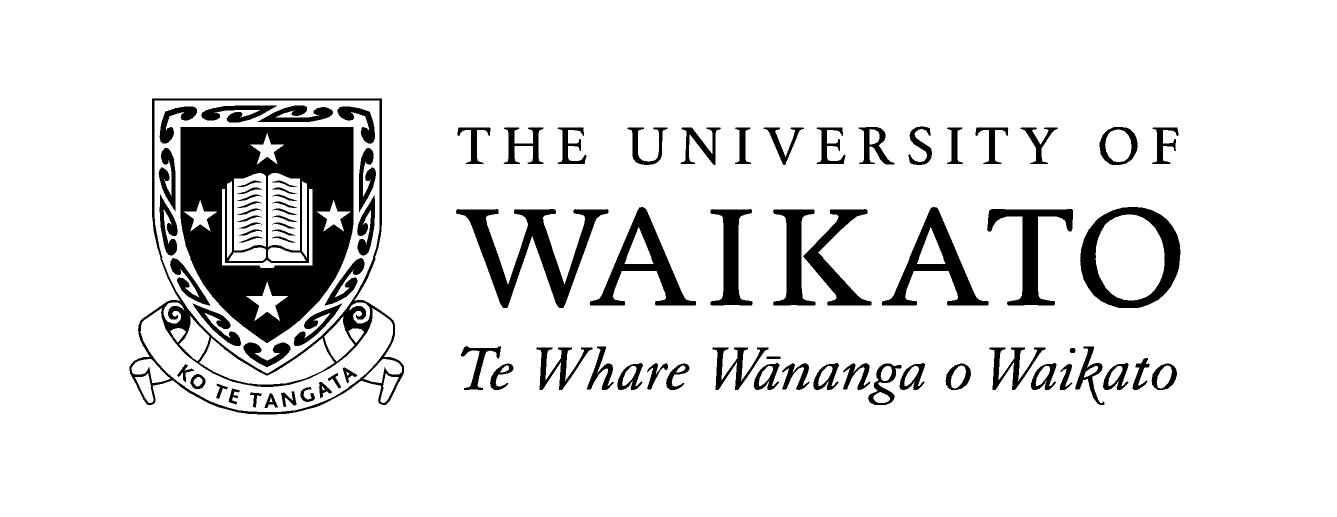 Are you investigating a topic that concerns health, disability, or well-being? Are you using an instrument intended to assess health, disability, or well-being?Is referral to a health service provider a potential outcome of participation?Are participants being recruited in their capacity as DHB employees?Is the researcher intending to collect tissue samples (e.g. bloods, saliva, urine) from healthy individuals?Is the researcher intending to utilize interventions related to exercise and nutrition?Personal details (on Application Cover Sheet)Academic Details (on Cover Sheet)Consent Form (attached)  Signatures (where required)Information Sheet (attached)Research Instruments (attached)Application Cover SheetName of Principal Investigator:School / Division / Institute:Email address:Phone number:Office:Student ID (if applicable):Proposed start date of field research / data collection:This is an application for approval of:  (please tick as many as apply)Staff research project involving human participantsMaster's degree researchPhD researchOtherName of degree / paper (if applicable):Supervisor’s name (if applicable):Supervisor’s approval (signature):Funding sources:Project sponsors (e.g., equipment sponsors):Associated Applications (record the associated application code and title):Principal Investigator’s signature:Date:Research topic (20-50 words)Research questions(bullet point)Research objectives(bullet point) Research activityBrief comment (10-30 words per item)Eg semi-structured interviews12 ALPSS academic staff members about their experiences of xxx Eg anonymous online survey Online survey of all University of Waikato staff members about xxx Research summary 
(under 300 words)Methods summary
(under 300 words)(c)  Anticipated academic benefits/value/ contribution to the field summary (max 200 words) NameRoleQualifications and Prior experience Training/expertise in relevant research methodsPersonal knowledge of topic/area of interestOther… Ethnicity:                 Yes ▢ No ▢ Iwi:                      Yes ▢ No ▢Culture:                   Yes ▢ No ▢ Disability:            Yes ▢ No ▢ Gender                    Yes ▢ No ▢ Ethical belief:      Yes ▢ No ▢ Religion                   Yes ▢ No ▢ Sexuality:            Yes ▢ No ▢ FORESEEN HARMSLIKELIHOOD OF HARM OCCURRING HOW YOU INTEND TO MINIMISE THE RISKS DESCRIBE IN SOME DETAIL WHAT YOU WILL DO IF A PARTICIPANT IS HARMED1.2. 3. 4. 5. 6. ITEMS TO ADDRESSDETAILS  List the relevant stakeholders (i.e. groups to consult):Identify outcomes of your consultation to date (e.g. describe advice taken on appropriate procedures and approaches to research, decisions made about appropriate ways to return research findings):Do you have at least one cultural advisor for this project? Provide their name(s) and specific role(s):Yes ▢ No ▢Is it important to maintain the confidentiality of participants (and their communities/organisations where relevant) in the research reporting?Yes ▢ No ▢ If yes, outline how you intend preserving confidentiality: If yes, outline how you intend preserving confidentiality: If yes, outline how you intend preserving confidentiality: Will anyone else see participants’ data? Yes ▢ No ▢ If yes, add names here: Outline why they need to see it: Will any shared information be linked to participants’ names?Yes ▢ No ▢ If yes, outline reason here: Will data/names be anonymised before sharing? It may be appropriate to ask additional parties (e.g. student researchers, transcribers) to sign a confidentiality agreement. Attach the confidentiality agreement that you intend to use. Explain here:How:Where:ThesisYes ▢ No ▢Conference papersYes ▢ No ▢Journal articlesYes ▢ No ▢Book chaptersYes ▢ No ▢Media releasesYes ▢ No ▢Teaching and learning materialsYes ▢ No ▢Other Yes ▢ No ▢List:Sharing outcomes with participantsSharing outcomes with participantsOutline how you provide participants with this information:Where you will store itHow you will store itArchiving after 5 years: Where?Under what conditions? Choosing to destroy data after 5 years. Outline how this will be done safely